ДТО «Мастерская Самоделкина» в рамках образовательного модуля «Солнечный город»Добрый день уважаемые родители! В связи с эпидемиологической обстановкой в стране вашим детям предлагается дистанционное обучение. Мы продолжаем заниматься в среду и пятницу (8.04, 10.04, 15,04, 17.04, 22.04, 24.04, 29.04). 8 апреля 2020 г.  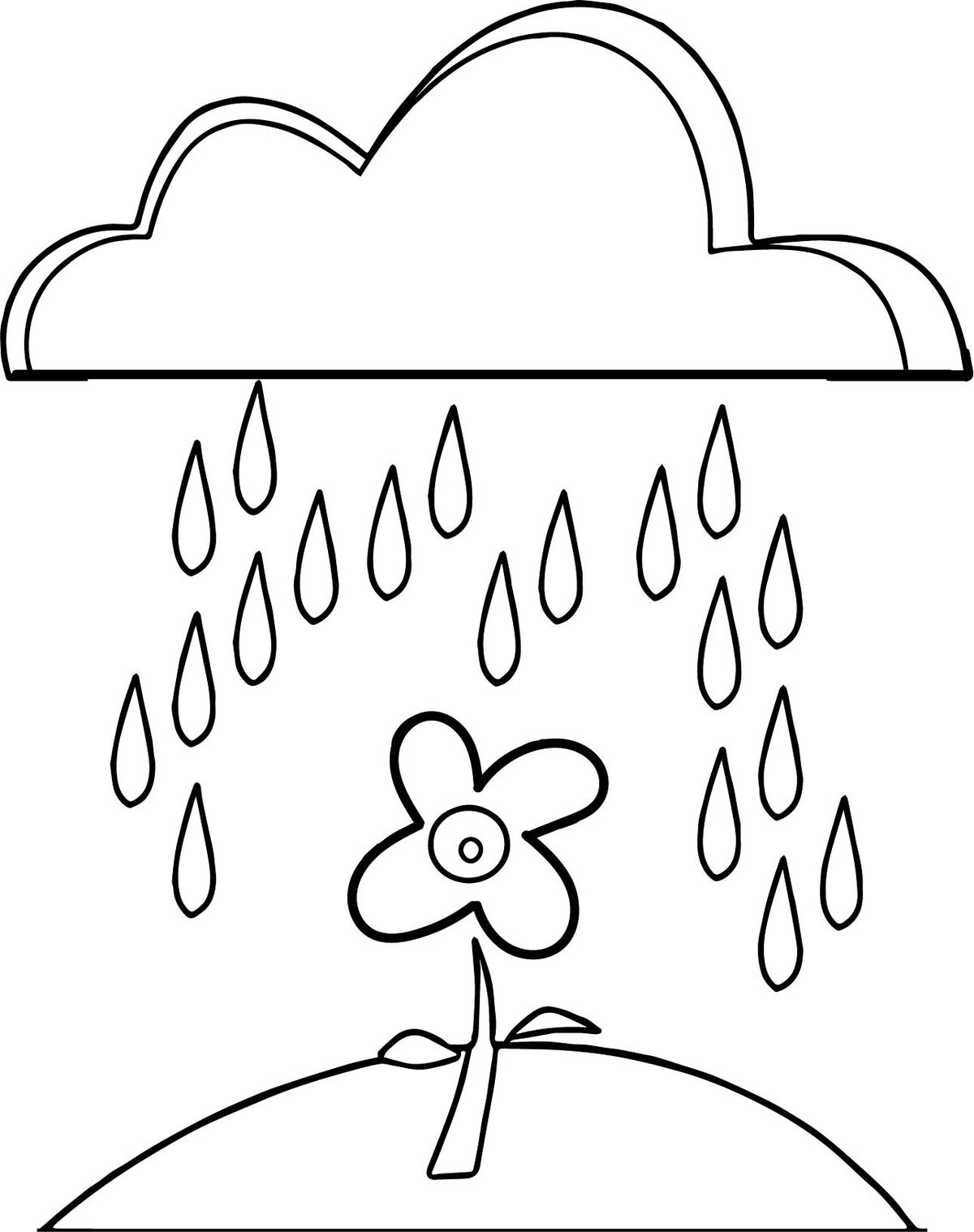 Продолжаем развитие мелкой моторики рук. Данную картинку можно раскрасить цветными карандашами, либо поработать в технике оригами (рваная цветная бумага)10 апреля 2020 г.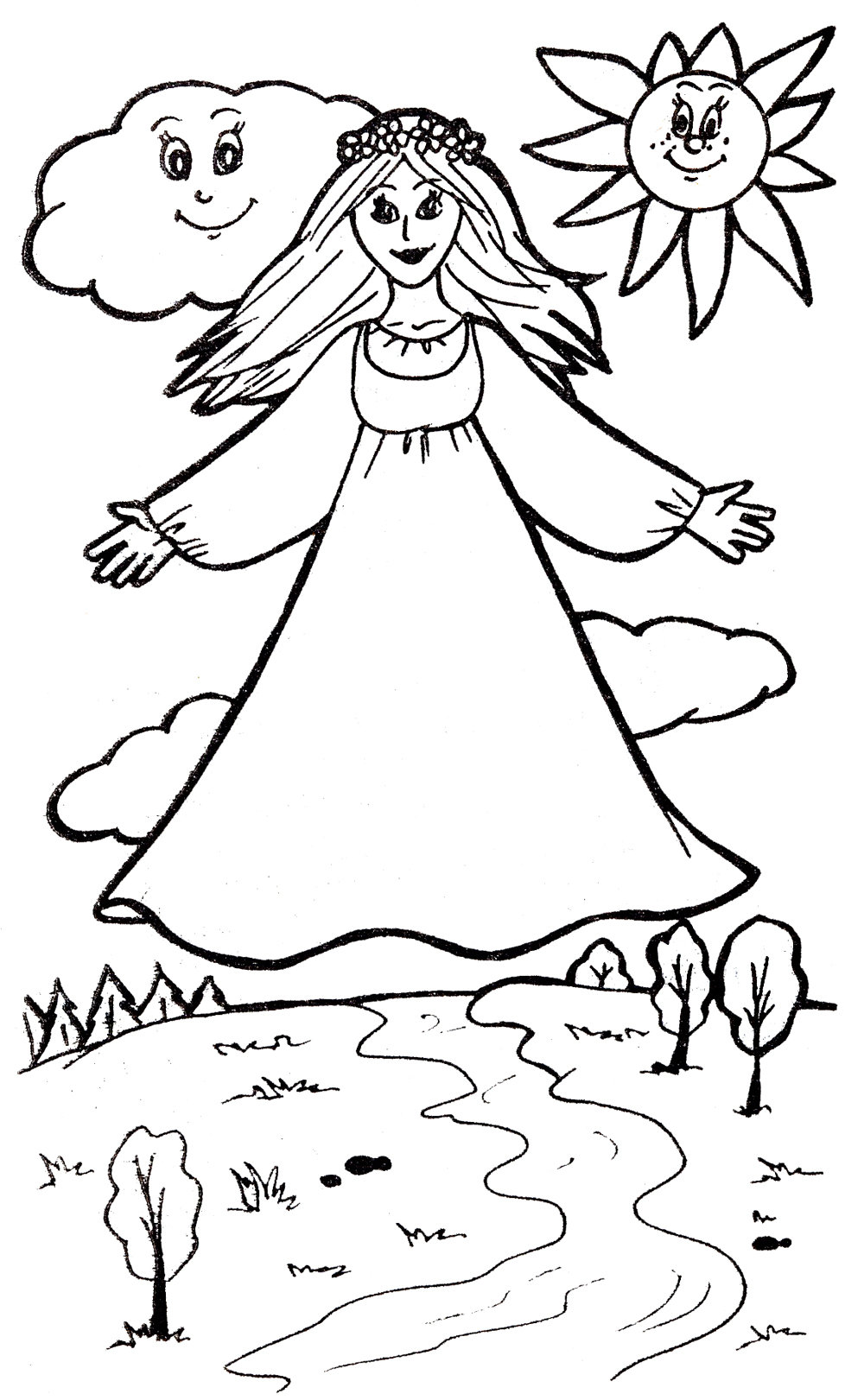 Картинку «Весна пришла» ребенок может самостоятельно нарисовать по образцу15 апреля 2020 г.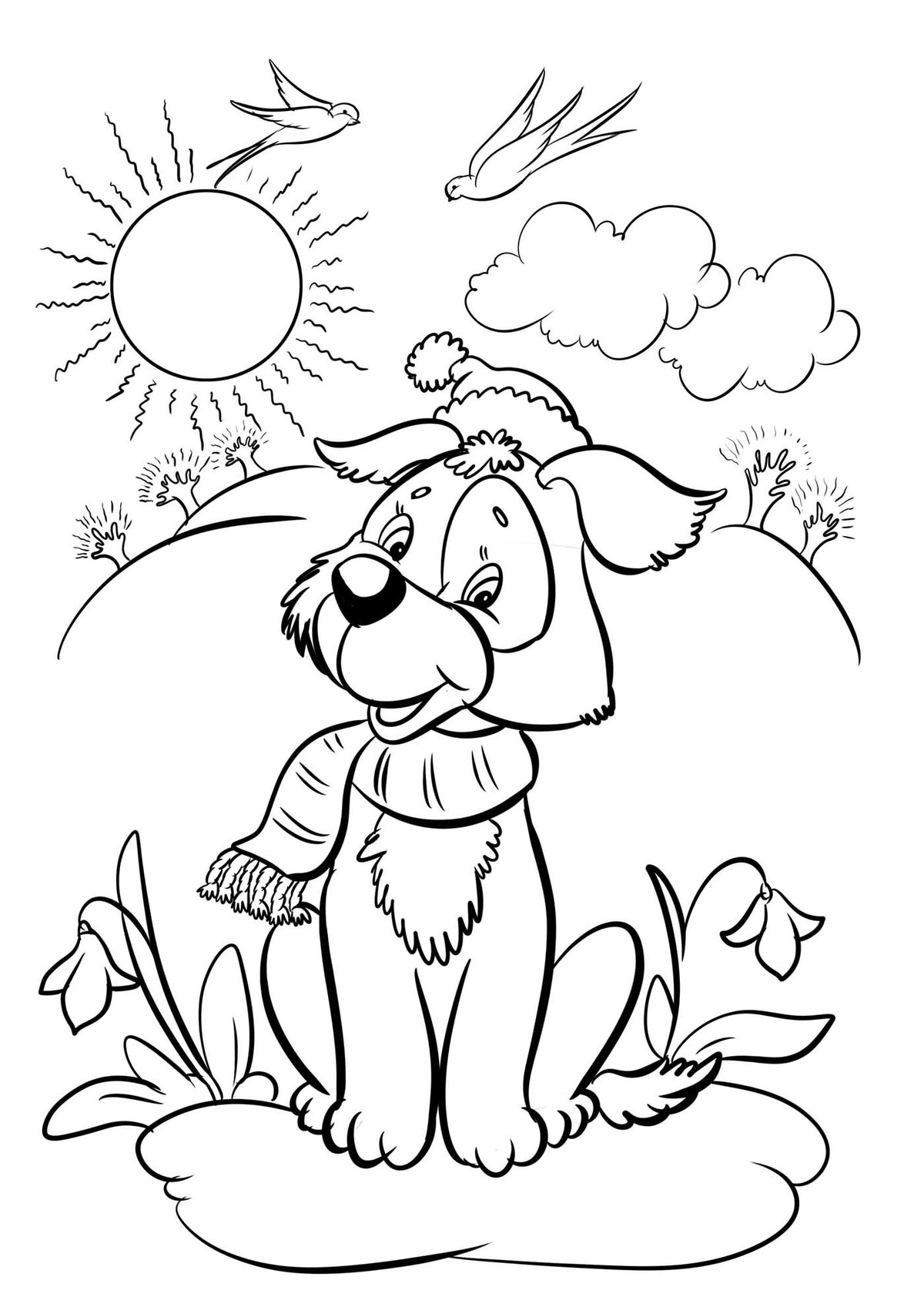 Данный рисунок ребенок может нарисовать по образцу, используя собственную фантазию и воображение для создания своей картинки17 апреля 2020 г.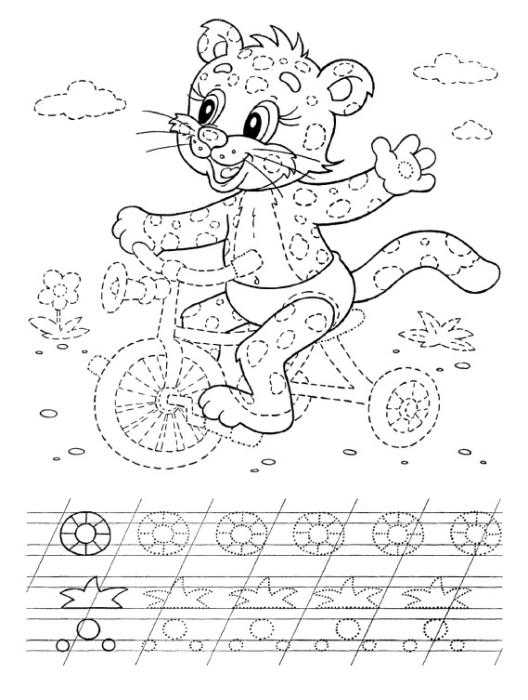 Для развития мелкой моторики рук, координации движения, внимания и памяти у детей предлагается работа с прописями